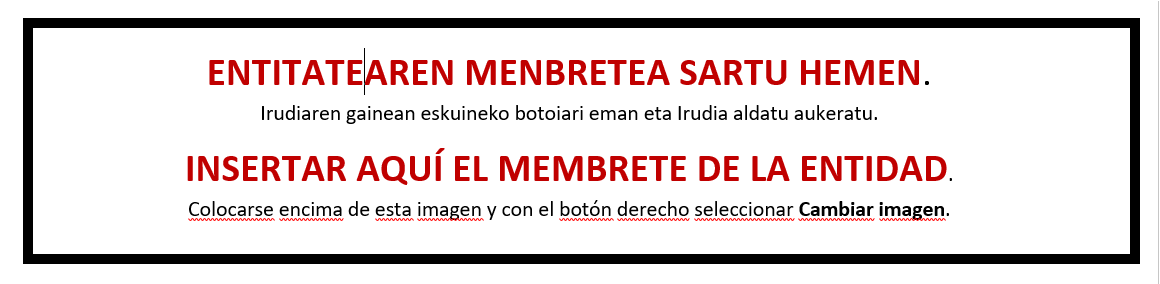 “ENPRESAK SORTU ETA GARATZEKO PROZESUA SUSTATZEKO PROGRAMA”. 2023ko deialdia“PROGRAMA PARA PROMOVER EL PROCESO DE CREACIÓN Y DESARROLLO EMPRESARIAL”.Convocatoria 2023KOSTUEN ADIERZPENADECLARACIÓN DE COSTESSinadura eta entitatearen Zigilua Firma y Sello de la entidadDeklaratzailea DeclaranteDeklaratzailea DeclaranteDeklaratzailea DeclaranteNA DNIKargua CargoEntitatea EntidadEntitatea EntidadIFZ NIFProiektuaren izenaNombre del proyectoProiektuaren izenaNombre del proyectoProiektuaren izenaNombre del proyectoProiektuaren izenaNombre del proyectoADIERAZTEN DUT proiektuan gauzatutako eta egotzitako kostuak ondokoak direla:DECLARO que los costes ejecutados e imputados al proyecto son los siguientes:DECLARO que los costes ejecutados e imputados al proyecto son los siguientes:KOSTUA GUZTIRACOSTE TOTALPROIEKTUARI EGOTZITAKO KOSTUACOSTE IMPUTADO AL PROYECTO-DFGPROIEKTUARI EGOTZITAKO KOSTUACOSTE IMPUTADO AL PROYECTO-SPRIKANPO PERTSONALAPERSONAL EXTERNOPRESTAKUNTZAFORMACIÓNMAKETA ETA PROTOTIPOAKMAQUETAS Y PROTOTIPOSBIDAIAKVIAJESPROSPEKZIO AZTERLANAK ETA DOKUMENTAZIOAPROSPECCIÓN Y DOCUMENTACIÓNBESTELAKOAKOTROSGUZTIRATOTALLekua eta dataLugar y fecha